메일 서버 설정로그프레소 경보 알림 메일을 전송할 메일 서버를 설정합니다.주소: SMTP 서버 주소를 입력합니다.SMTP 포트: SMTP 서버 포트를 입력합니다.보내는 메일: 메일을 보낼 메일 주소를 입력합니다.사용자: 사용자를 입력합니다.암호: 사용자 암호를 입력합니다.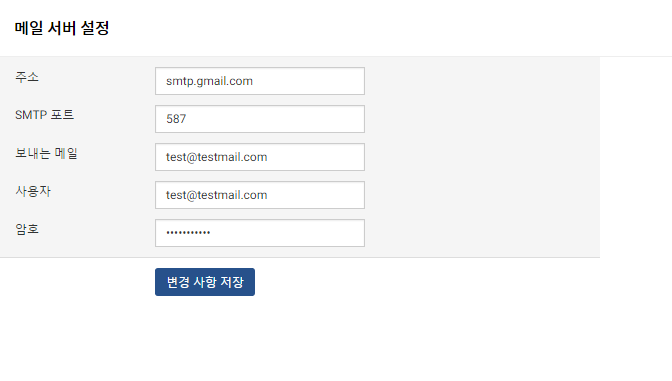 